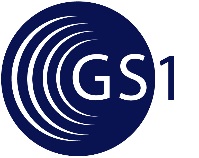 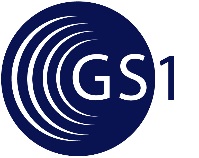 Руководство по работе с продукцией в системе GS46 - предметы одежды, принадлежности к одежде и прочие изделия из натурального меха.Редакция 1.0, февраль 16 г.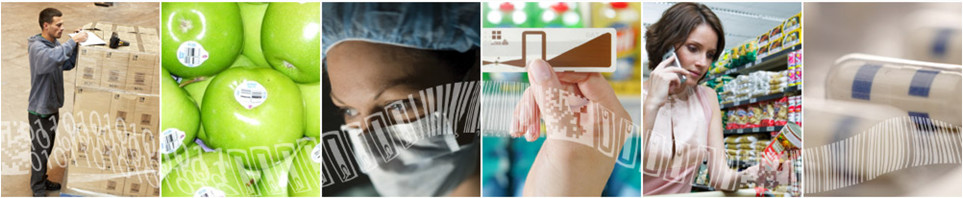 АннотацияСоставителиЖурнал изменений Содержание1.	Введение	41.1.	Как получить регистрационный номер в Ассоциации «ЮНИСКАН/ГС1 РУС»	42.	Используемые термины	53.	Описание продукции с помощью атрибутов	53.1.	Обязательные к заполнению атрибуты	63.1.1.	Описание обязательных атрибутов	6Штрих код/GTIN	6Бренд (торговая марка)	6Наименование товара на этикетке	6Полное наименование товара	7GLN производителя	7Наименование компании производителя	7Размер изделия	7Состав сырья	7Вид меха	7Крашеный	7Модель	7Цвет	7Целевой пол	7Единица измерения количества товара	710-ти значный код ТН ВЭД	86-ти значный код ОКП	8Страна происхождения	8Номер сертификата	8Орган выдачи	8Орган выдачи (другое)	8Дата выдачи	83.2.	Опциональные атрибуты (раздел находится в разработке до )	84.	Способы кодирования данных	104.1.	Массовая загрузка посредством шаблона	104.2.	Портал GS46	124.2.1.	Главная страница портала	124.2.2.	Организация интерфейса портала	134.2.3.	Работа с продукцией в портале	134.2.4.	Создание новой товарной позиции	144.2.5.	Создание товарной позиции на базе выбранной	154.2.6.	Режим редактирования	155.	Добавление сертификатов	166.	Сервис	17Введение1 апреля 2016 года стартует проект маркировки контрольными идентификационными знаками (КИЗ) меховых товаров группы 4303 ТНВЭД (Предметы одежды, принадлежности к одежде и прочие изделия, из натурального меха).Хранение, использование, транспортировка и продажа на территории ЕАЭС юридическими лицами и индивидуальными предпринимателями этих товаров без контрольных идентификационных знаков запрещена.Начиная с 1 апреля 2016 г. изделия данной группы, находящиеся на территории РФ и ЕАЭС, должны иметь контрольные идентификационные знаки, а информация о них должна передаваться в национальный компонент единой информационной системы, храниться там и поддерживаться в актуальном состоянии. Система будет использовать ряд независимых источников, в том числе  данные о товарах от производителей и импортеров.Информация, вносимая в электронном виде в контрольные знаки, должна соответствовать международным стандартам идентификации системы GS1. В связи с этим участники оборота товаров группы 4303 (ТНВЭД) (далее участники), российские организации, производители и импортеры, которым необходимо использовать контрольные знаки для маркировки своих изделий, должны обратиться в Ассоциацию автоматической идентификации «ЮНИСКАН/ГС1РУС» для получения регистрационных номеров в системе GS1.Ассоциация ГС1 РУС предоставляет участнику регистрационный номер, на основе которого формируются все необходимые идентификационные номера для товаров. Каждый участник получает доступ к системе «Каталог GS46».  Каталог GS46 обладает необходимыми функциональными средствами для формирования идентификаторов товаров, создания и хранения описания товарных позиций.Как получить регистрационный номер в Ассоциации «ЮНИСКАН/ГС1 РУС»Специально для участников оборота товаров группы 4303 (ТНВЭД) на сайте ГС1 РУС был открыт раздел, посвящённый данному проекту. По ссылке http://www.gs1ru.org/info4303/ можно ознакомиться с информацией для участников пилотного проекта 4303 и скачать заявление на предоставление регистрационного номера (http://www.gs1ru.org/files/4779/F01_1001.doc ).Заявление нужно скачать, внимательно ознакомиться с условиями, описанными в документе, заполнить его, распечатать на бланке предприятия, поставить подпись руководителя организации и печать и направить скан Заявления на адрес mail@gs1ru.org. Оригинал Заявления следует отправить на почтовый  адрес ГС1 РУС: 119415, г. Москва, а/я 4 "ЮНИСКАН".Предоставление участнику регистрационного номера производится по факту получения скана в ГС1 РУС. Процедура занимает не более 2х рабочих дней.После предоставления регистрационного номера на электронный адрес, указанный в Заявлении в контактных данных администратора от организации за работу с ГС1 РУС, будет выслано информационное письмо с подтверждением регистрации, регистрационным номером, логином и паролем для работы с системой GS46, и «Руководство для производителей одежды, предметов одежды и прочих изделий из натурального меха: работа с продукцией в системе GS46» – это все, что вам нужно, чтобы приступить к работе.В случае возникновения у Участника проекта необходимости внесения в систему GS46 каких-либо данных о товарах, не относящихся к категории «Предметы одежды, принадлежности к одежде и прочие изделия, из натурального меха», этому Участнику следует вступить в члены ГС1 РУС в общем порядке: http://www.gs1ru.org/services/join/ . Используемые терминыТовар – в данном контексте единица продукции, характеризуемая определенными потребительскими свойствами, представленными в виде атрибутов.Информация о предприятии - сведения о предприятии, его реквизитах, контактных данных и прочее.Информация о товаре – сведения о товаре, о его параметрах и свойствах.Данные о предприятии - информация о предприятии, представленная в виде совокупности атрибутов, значения которых указаны полномочным представителем предприятия в запросе на регистрацию предприятия в системе GS1.Данные о товаре – информация о товаре, представленная в виде совокупности атрибутов, значения которых указаны производителями с помощью существующих сервисов доступа к каталогу.Атрибут – характеристика, позволяющая описать одно из неотъемлемых свойст предмета торговли. Система GS1 – Система стандартов GS1, предназначенная для автоматической идентификации, сбора данных и информационного взаимодействия бизнес-партнёров в цепи поставки. Позволяет повысить эффективность бизнес-процессов, сократить расходы за счёт автоматизации, в основе которой лежит уникальность идентификации и цифровой информации. Пользователь каталога – представитель предприятия-члена ГС1 РУС, имеющий доступ к информации о данном предприятии и его продукции в каталоге GS46 на основании выданных этому предприятию идентификатора и пароля.Внешний пользователь – физическое или юридическое лицо, получающее информацию из каталога на общих или специальных условиях (соглашениях).GTIN - глобальный номер предмета торговли. Идентификационный ключ GS1, используемый для идентификации предметов торговли. Присваивается любому предмету торговли (продукции или услуге), который может быть оценен, заказан или на который может быть выставлен счет в любой точке цепи поставки. Структура данных для представления номера GTIN включает префикс компании (для членов ГС1 РУС – это регистрационный номер предприятия, присваиваемый предприятию при его регистрации в ГС1 РУС), номер предмета торговли и контрольную цифру.Версия изменений - это черновик, с которым работает пользователь или оператор системы. Такой черновик создается каждый раз, когда пользователь или оператор начинает изменение данных. Черновик, созданный пользователем на портале, не виден никому, кроме пользователей его предприятия. Имеется возможность сохранить такой черновик, а позже снова возобновить с ним работу. По окончании правки данных пользователь может опубликовать данную версию изменений. Необходимое условие для этого – заполнение всех обязательных полей этого товара. После публикации версия изменений превращается в актуальную версию. В каждый момент времени может существовать только одна версия изменений для каждой записи о товаре. Актуальная версия - это версия данных о товаре, которая видна всем пользователям системы. Она представляет собой данные в законченном виде. В каждый момент времени может существовать только одна актуальная версия для каждой записи данных о товаре.3.	Описание продукции с помощью атрибутовИнформация о предметах торговли хранится в базе данных ГС1 РУС в виде таблиц с наборами полей. Каждое поле представляет собой атрибут, совокупность которых описывает все характерные признаки предмета торговли. Есть обязательные к заполнению атрибуты и есть опциональные, значения которых, пользователь указывает по своему усмотрению.За правильность и достоверность предоставленных данных отвечает владелец данных ( производитель, дистрибьютор, ритейлер или оптовик), т.е. сторона, ответственная за ввод данных. 3.1.	Обязательные к заполнению атрибутыОсновные Штрих код/GTINБренд (торговая марка)Наименование товара на этикеткеКоличество/мера (портал)Количество/Мера – единица измерения (портал)Тип упаковки (портал)Материал упаковки (портал)GPС классификация (портал)GLN изготовителя (при наличии) Наименование компании изготовителяРазмер изделияВид мехаКрашеный (да/нет)МодельЦветЦелевой полЕдиница измерения количества (автоматич.)Классификация 10-значный код ТНВЭД6-значный код ОКППросхождение Страна происхожденияСертификаты (документы, устанавливающие требования к качеству) Информация по декларации на товары, ввезенные на таможенную территорию Союза3.1.1.	Описание обязательных атрибутовШтрих код/GTIN Определение: Глобальный  идентификационный номер товара в системе GS1. Символическим его представлением является штрих код EAN 13 Рекомендации по заполнению: генерируется автоматическиПример: 4680018660012Бренд (торговая марка) Определение: Торговая марка, под которой изделие реализуется на рынке.Рекомендации по заполнению: текстовое поле длиной не более 128 символов. В случае отсутствия торговой марки следует указать «НЕТ»Пример: LA REINE BLANCHEНаименование товара на этикетке Определение: Артикул + Краткое наименование изделияРекомендации по заполнению: текстовое поле длиной не более 80 символовПример: 222609000, ЖЕНСКАЯ КУРТКА ОВЧИННАЯПолное наименование товара Определение: Полное наименование изделия, содержащее отделки, комбинированные материалы, а также комплектующие изделия (ремни, митенки, съемные детали - воротники и т.п.)Рекомендации по заполнению: текстовое поле длиной не более 1024 символовПример: ЖЕНСКОЕ ПОЛУПАЛЬТО ИЗ МЕХА КОЗЛА КОМБИНИРОВАННОЕ МЕХОМ НОРКИ И ЛИСЫ С ОТД.ТРИКОТАЖЕМ С ПОЯСОМ ИЗ НОРКИ КОМБИНИРОВАННЫМ ТЕКСТИЛЕМGLN производителя Определение: Глобальный идентификационный номер изготовителя в системе GS1.Рекомендации по заполнению: 14ти-значный номер, указывается при его наличииПример: 4680018669992Наименование компании производителяОпределение: Сокращенное наименовании компании-изготовителя изделияРекомендации по заполнению: текстовое поле длиной не более 70 символовПример: ООО «Белый заяц»Размер изделияОпределение: размер изделияРекомендации по заполнению: текстовое поле длиной не более 70 символовПример:  S; 46 Состав сырьяОпределение:Рекомендации по заполнению: текстовое поле длиной не более 70 символовПример:  НАТУРАЛЬНАЯ ОВЧИНА, 50% ШЕРСТЬ, 50% АКРИЛ (ОТДЕЛКА)Вид мехаОпределение: обязательно для заполнения по решению Совета ЕЭК № 70, 86Рекомендации по заполнению: текстовое поле длиной не более 30 символовПример: НОРКА+КОЗЛИК+ЛИСАКрашеныйОпределение: указывает, является ли изделие крашенымРекомендации по заполнению: следует выбрать одно из двух возможных значений - «да» или «нет»Пример: ДаМодельОпределение: обязательно для заполнения по решению Совета ЕЭК № 70, 86Рекомендации по заполнению: текстовое поле длиной не более 128 символовПример: SF10-129/106ЦветОпределение: обязательно для заполнения по решению Совета ЕЭК № 70, 86Рекомендации по заполнению: текстовое поле длиной не более 80 символовПример: ЧЕРНЫЙЦелевой полОпределение:Рекомендации по заполнению: следует выбрать одно из трех возможных значений - «Ж», «М», «без указания пола»Пример: ЖенскийЕдиница измерения количества товараОпределение:Рекомендации по заполнению: значение «шт»,  заполняется автоматическиПример: ШТ10-ти значный код ТН ВЭДОпределение: значение по классификатору ТН ВЭД, заполняется импортёромРекомендации по заполнению: выбирается из справочникаПример: 4303109060 - ОДЕЖДА МУЖСКАЯ, ЖЕНСКАЯ МЕХОВАЯ ОВЧИННАЯ  <4303109060>6-ти значный код ОКПОпределение: значение по классификатору ОКПРекомендации по заполнению: выбирается из справочника, заполняется производителемПример: 892111 – Пальто мужское с верхом из натурального мехаСтрана происхожденияОпределение: обязательно для заполнения по решению Совета ЕЭК № 70, 86Рекомендации по заполнению: СправочникПример: <TR> ТУРЦИЯНомер сертификатаОпределение: обязательно для заполнения по решению Совета ЕЭК № 70, 86 для товара, выпускаемого по таким документам. Речь идёт о декларации на товары, ввезенные на таможенную территорию СоюзаРекомендации по заполнению: текстовое поле длиной не более 50 символовПример:Орган выдачиОпределение: обязательно для заполнения по решению Совета ЕЭК № 70, 86 для товара, выпускаемого по таким документам. Речь идёт о декларации на товары, ввезенные на таможенную территорию СоюзаРекомендации по заполнению: выбирается из справочникаПример: <CERT_SRC_17> ООО "Альттест"Орган выдачи (другое)Определение: обязательно для заполнения по решению Совета ЕЭК № 70, 86 для товара, выпускаемого по таким документам. Речь идёт о декларации на товары, ввезенные на таможенную территорию СоюзаРекомендации по заполнению: текстовое поле длиной не более 256 символов, заполняется в случае, если ни один из вариантов справочника «Орган выдачи» не подходит.Пример:Дата выдачиОпределение: обязательно для заполнения по решению Совета ЕЭК № 70, 86 для товара, выпускаемого по таким документам. Речь идёт о декларации на товары, ввезенные на таможенную территорию СоюзаРекомендации по заполнению: дата в формате ддммггггПример: 06.04.20163.2.	Опциональные атрибуты (раздел находится в разработке до )Решение о заполнении значений для опциональных атрибутов пользователь принимает по своему усмотрению. Описание товара будет зарегистрировано в системе GS46  и в том случае, если значения опциональных атрибутов не заполнены.4.	Способы кодирования данных Для описания продукции и последующего получения GTIN’ов рекомендуется воспользоваться одним из сервисов:1) Ресурс http://gs46.gs1ru.org/init/ для работы с Excel шаблоном позволяет регистрировать/редактировать продукцию массово.2) Портал http://gs46.gs1ru.org/ рекомендуется использовать в случаях небольшого количества позиций (до 10). Он является универсальным решением для всех членов ассоциации ГС1 РУС.Обратите внимание на атрибут Дата публикации (план). Укажите здесь дату,начиная с которой описание товара считается законченным и доступным публично. Если пользователь оставляет данное поле пустым, то изменения можно вносить в течение 4 часов с момента публикации. 4.1.	Массовая загрузка посредством шаблонаВход в систему осуществляется по адресу http://gs46.gs1ru.org/init/. Для авторизации пользователю необходимо ввести свой логин и пароль. Эти данные Вы можете найти в полученном от нас информационном письме (см. Рис. 1).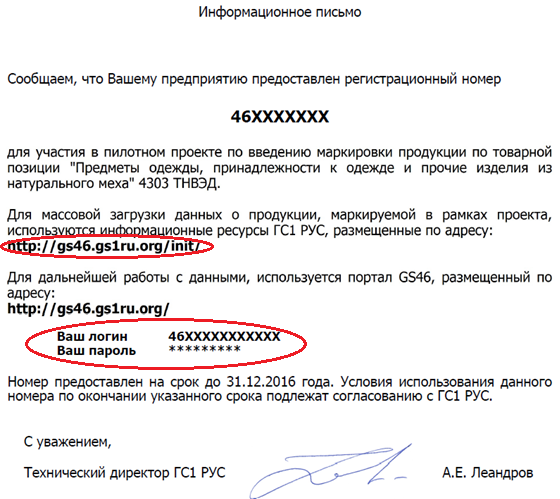 Рис. 1. Пример информационного письмаПосле успешной авторизации пользователь попадает на страницу Первичная загрузка > Предметы одежды из натурального меха (См. Рис.2).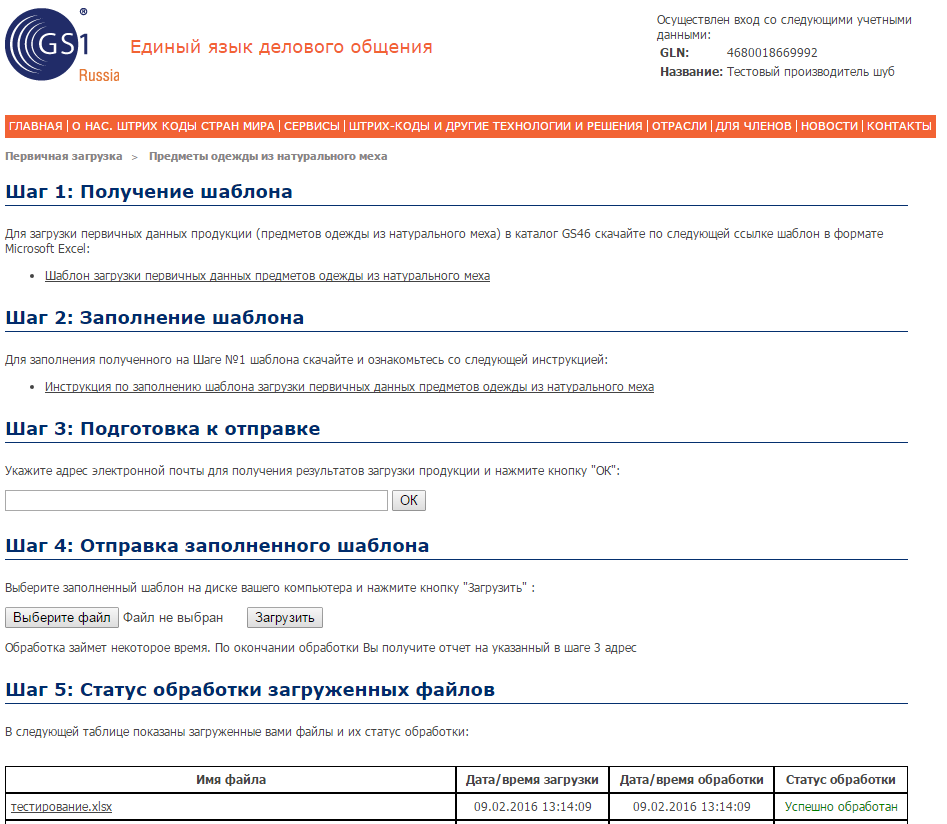 Рис. 2. Страница массовой загрузки данных.На странице определены 5 шагов, пройдя которые пользователь сможет получить GTIN’ы на свою продукцию. Шаг 1: Получение шаблона – позволяет скачать шаблон для заполнения.Для избежания путаницы, рекомендуем переименовать шаблон сразу после получения.Шаг 2: Заполнение шаблона – шаблон содержит все атрибуты, относящиеся к проекту. Все обязательные атрибуты помечены в соответствующей строке значением «да». С описанием атрибутов Вы можете ознакомиться в разделах 3.1 и 3.2 данного Руководства.Шаблон можно заполнить вручную или выгрузить в него данные из своей информационной системы.Не забудьте сохранить заполненный шаблон на компьютере.Шаг 3: подготовка к отправке – на этом шаге необходимо указать адрес электронной почты, на который система будет отправлять результаты обработки.Шаг 4: Отправка заполненного шаблона – нужно выбрать сохранённый на шаге 2 шаблон и нажать «Загрузить» – файл будет отправлен на обработку в систему GS46.Обработка файла займет некоторое время. Статус обработки файла отображается в Шаге 5.Шаг 5: Статус обработки файлов – в таблице отображены статусы всех файлов, отправленных на обработку, а также дата и время, когда они были отправлены для загрузки, дата и время, когда они были обработаны.Возможные статусы: «Ожидание», «Успешно обработан» или «Ошибка».При наличии ошибки следует прямо в таблице открыть файл и найти строку/строки с ошибкой (см. столбец «Результат обработки»). После исправления ошибки нужно сохранить файл и вернуться к Шагу 4.Помимо регистрации продукции посредством шаблона можно также использовать его для массового редактирования данных. Для этого необходимо в поле «GTIN» поставить номер, который был сгенерирован при регистрации. Редактирование возможно только до наступления даты, указанной в поле «дата публикации (план)» или в течение 4 часов с момента регистрации, если дата публикации (план) не была указана.4.2.	Портал GS46Портал GS46 позволяет создавать, редактировать, просматривать и выгружать данные о продукции.Вход в систему осуществляется по адресу http://gs46.gs1ru.org. При входе необходимо ввести логин и пароль.4.2.1.	Главная страница порталаПервой страницей портала является новостная. Ее вид представлен на Рис.3: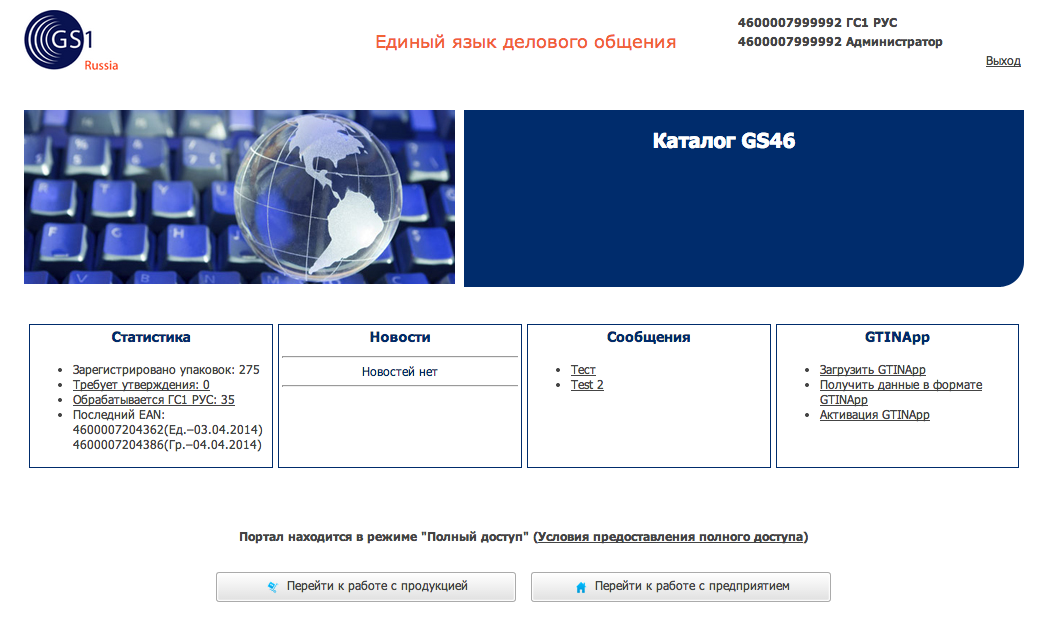 Рис. 3. Новостная страница.На новостной странице размещаются следующие информационные блоки:Статистика – статистические данные, относящиеся к процессу кодирования ваших товаров: количество зарегистрированных товарных единиц и публикаций;Новости – новостная колонка для предприятий - членов ГС1 РУС;Сообщения – новостные сообщения специально для вашего предприятия;GTINApp – «быстрые» ссылки для загрузки и активации программы самостоятельного кодирования GTINApp (не рекомендуется  для предприятий-производителей предметов одежды).4.2.2.	Организация интерфейса порталаОбщий вид рабочего окна портала показан на Рис. 4 (отдельные части экрана выделены красными рамками):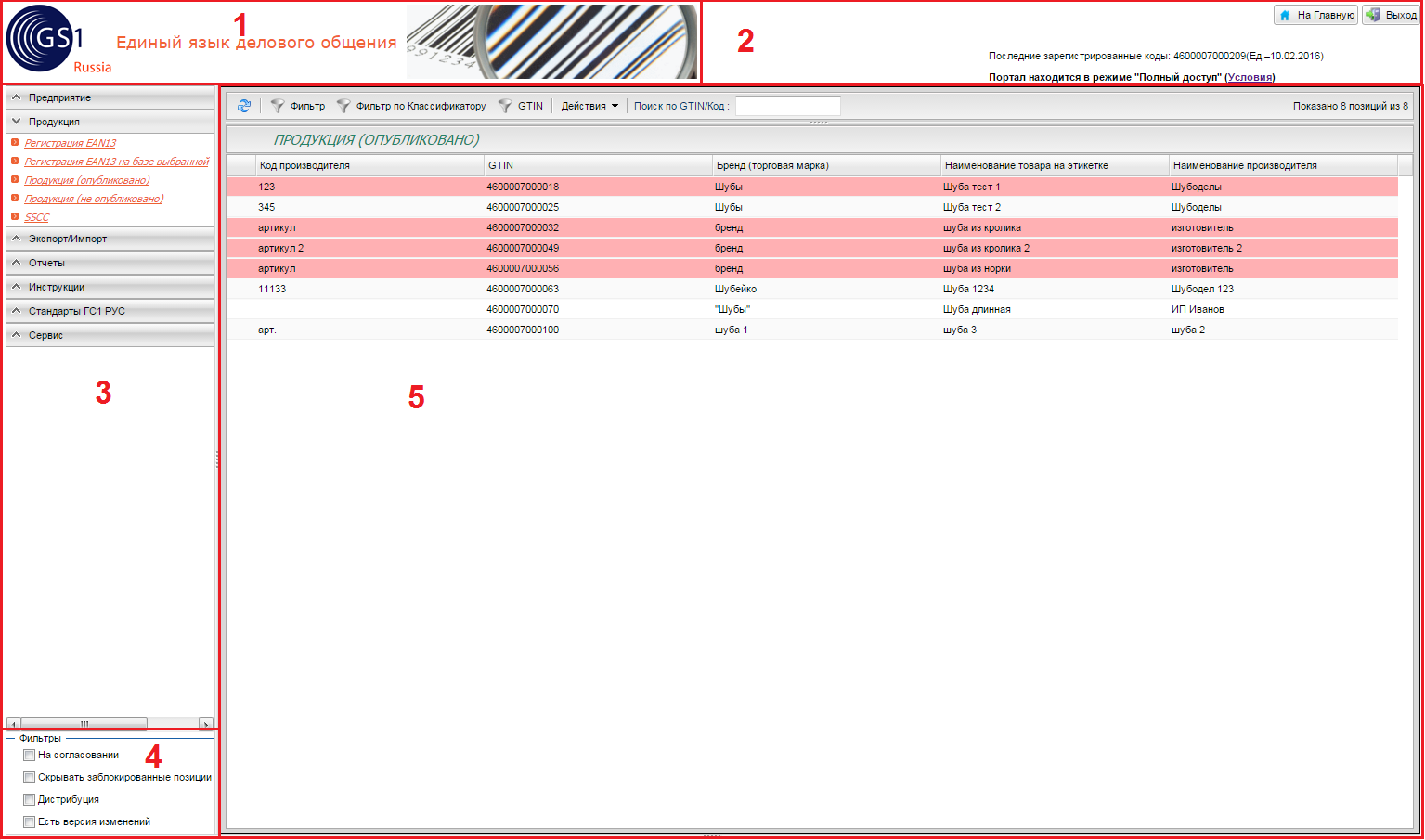 Рис. 4. Общий вид рабочего окна портала.Заголовок;Информация по текущему пользователю  и управляющие кнопки;Главное меню;Быстрые фильтры;Рабочая область.В целях максимизации использования экрана компьютера можно изменить ширину главного меню (3) путем перетаскивания мышкой границы между областями и изменить ширину столбцов рабочей области (5).4.2.3.	Работа с продукцией в порталеРаботая в портале, пользователь может выполнять следующие операции:создавать описание новой товарной позиции - при этом автоматически генерируется номер GTIN  и пользователю необходимо ввести значения атрибутов, отмеченных как обязательные.Обратите внимание на атрибут Дата публикации (план). Укажите здесь дату, начиная с которой описание товара считается законченным и доступным публично.просматривать описание товарных позиций, выбирая из списка нужнуюредактировать описание товара – изменять значение обязательных атрибутов можно только до наступления Даты публикации (план). Дополнительные атрибуты допускается изменять по потребности пользователя.выполнять блокировку неактуальных или ошибочно заведённых (дата публикации не заполнялась) позиций.Портал является универсальным решением для всех членов ГС1 РУС, поэтому пользователь увидит  больше атрибутов, чем необходимо по проекту.4.2.4.	Создание новой товарной позиции Есть несколько методов кодирования данных в базе данных ГС1 Рус: через форму кодирования (позволяет описывать 1 продукт) и через форму копирования существующей позиции (позволяет полностью копировать все атрибуты уже существующей позиции). Сначала рассмотрим форму кодирования 1 продукта, для этого нужно нажать кнопку «Регистрация EAN13» в главном меню, см. Рис. 4 . Откроется окно кодирования, как показано на Рис.5: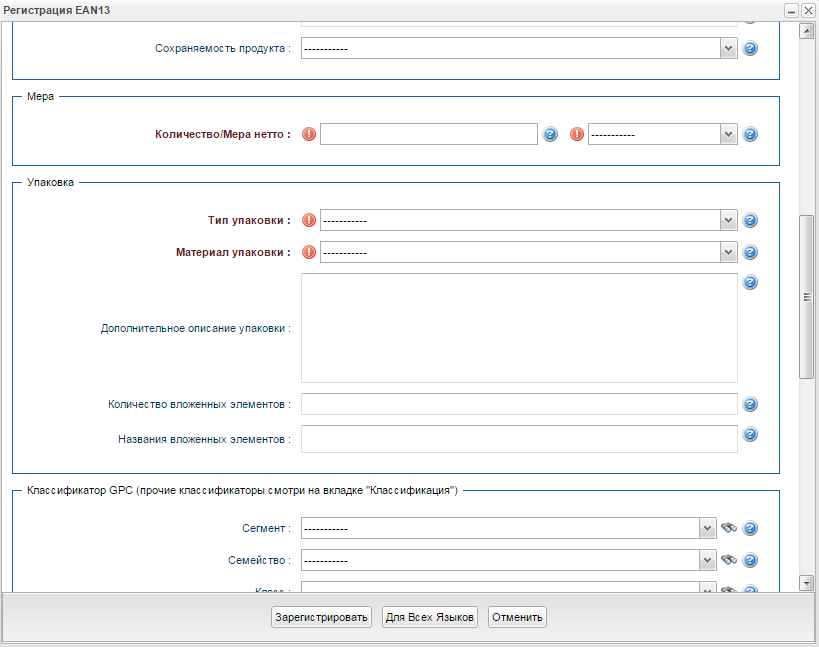 Рис.5. Кодирование единичной упаковки.В открывшемся окне нужно заполнить все обязательные атрибуты (описание атрибутов см. в разделах 3.1. и 3.2.) и нажать кнопку «Зарегистрировать». После регистрации упаковки система предложит вам заполнить дополнительные атрибуты, для чего нужно будет нажать «редактировать» (см. раздел 4.2.6.).Для выбора значения классификатора GPC нужно нажать значок бинокля, и в открывшемся окне, в поле «найти значение», вбить «шуб» и дважды щёлкнуть по появившемуся значению «Временная классификация (сделано для шуб)».4.2.5.	Создание товарной позиции на базе выбраннойДля кодирования новой единичной упаковки на базе выбранной нужно выделить позицию в списке продукции и нажать кнопку «Регистрация EAN13 на базе выбранной» в главном меню, см. Рис. 4. Откроется окно кодирования, как показано на Рис.6. Значения полей на форме скопированы из выделенной в списке продукции позиции.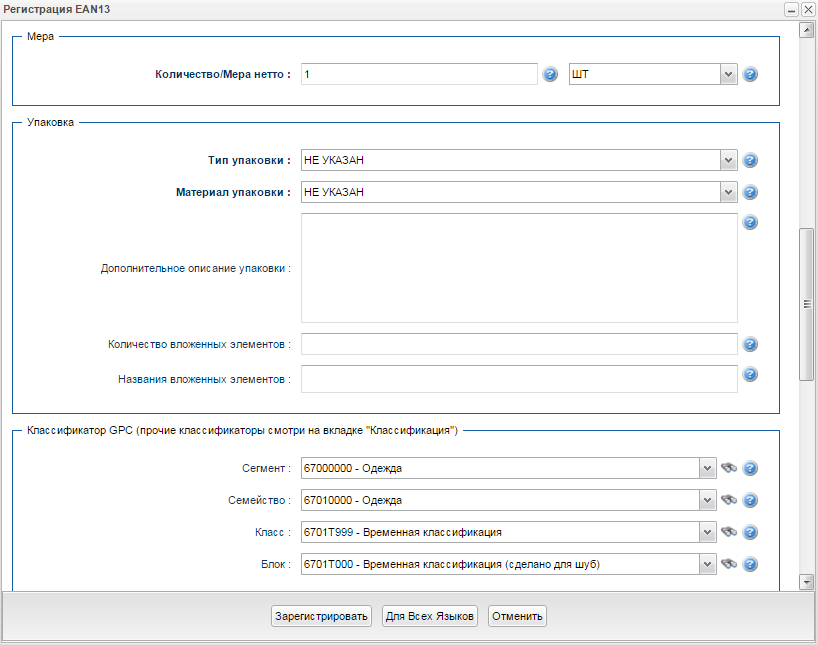 Рис.6. Регистрация EAN-13 на базе выбранной.Перед регистрацией данных, поставьте галочку в поле «Копировать расширенные», для копирования всех атрибутов, а не только тех, что указаны на форме «Регистрация EAN-13».4.2.6.	Режим редактированияДля того, чтобы отредактировать запись (поменять значения атрибутов) или дополнить карточку товара недостающей информацией об изделии, нужно дважды щёлкнуть по изделию в списке продукции и нажать кнопку «Редактировать», см. Рис.7. Будет создана версия изменений, и атрибуты товара станут доступны для редактирования. Редактирование основных и расширенных атрибутов возможно только до наступления даты, указанной в атрибуте Дата публикации (план).Для облегчения поиска позиции, подлежащей редактированию, рекомендуем воспользоваться функцией «Поиск по GTIN/Код».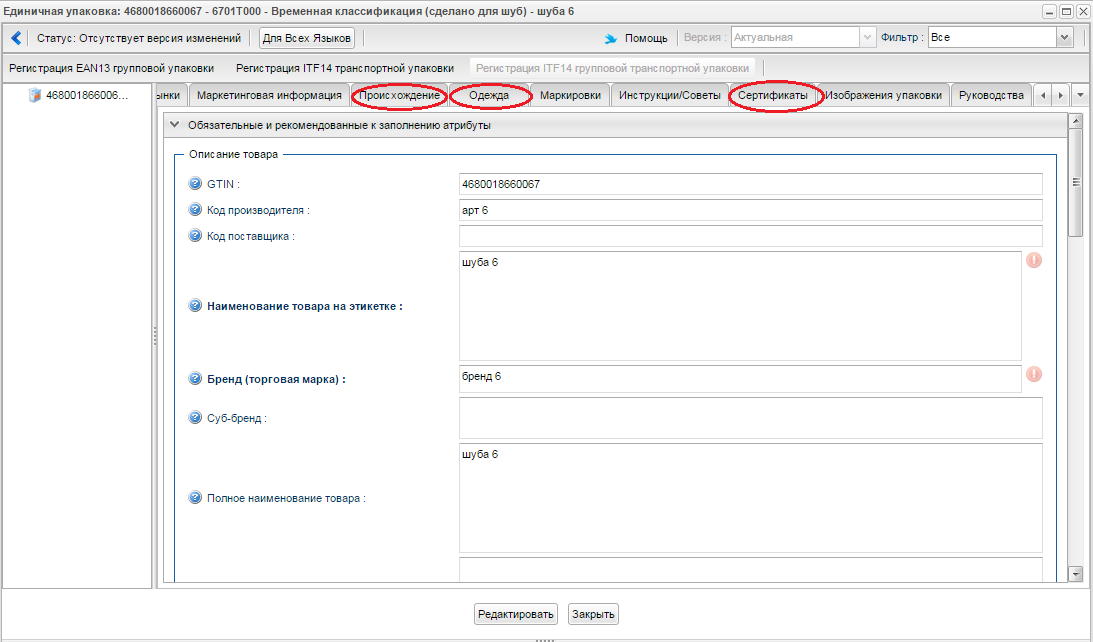 Рис. 7. Окно карточки товара.В левом верхнем углу панели представления, можно видеть статус версии изменений: «Отсутствует версия изменений» или «Редактирование».В панели операций имеется кнопка «Сохранить», которая позволяет сохранить версию изменений в текущем виде. При этом данные не будут видны другим пользователям системы GS46, за исключением операторов ГС1 РУС. При сохранении версии изменений не производится проверка полноты и качества заполнения данных.Чтобы внесенные изменения стали доступны для других пользователей системы (внешние интерфейсы системы GS46) версию изменений необходимо опубликовать. Публикация производится кнопкой «Опубликовать».Кнопка «Удалить версию изменений» позволяет удалить созданную версию изменений и откатить все изменения до текущей актуальной версии.Обязательные для заполнения атрибуты обозначены значком . 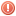 Расширенные атрибуты разнесены по тематическим закладкам и объединены в группы. Участникам проекта обязательно нужно посетить закладки «Происхождение», «Одежда» и «Сертификаты».Для блокирования неактуальной записи или записи, редактирование которой невозможно, нужно на вкладке «основные» щёлкнуть на раздел «опциональные» и заполнить поле «блокировано» текущей датой.5.	Добавление сертификатовДля того чтобы добавить декларацию, необходимо в режиме редактирования перейти на вкладку «сертификаты» и нажать значок .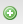 В открывшемся окне нужно заполнить поля «Номер сертифика», «Орган выдачи» или «Орган выдачи(другое)», «Дата выдачи», выбрать файл декларации и нажать «Сохранить».6.	СервисВ разделе Сервис представлены кнопки управления: Выход и На главную, а также разделы, где пользователь может получить справочную информацию в пунктах меню: Задать вопрос, Помощь, История обратной связи.В разделе «Задать вопрос» пользователь в реальном режиме может задать вопросы оператору ГС1 РУС. В разделе «История обратной связи» пользователь может просмотреть предыдущие запросы в ГС1 РУС. В разделе «Помощь» отображается краткая справочная информация об отображении списка продукции.В разделе «Ваши предложения» можно оставить замечания и предложения для улучшения системы «Каталог GS46».Характеристики документаЗначениеНазвание документаРуководство по работе с продукцией в системе GS46 - предметы одежды, принадлежности к одежде и прочие изделия из натурального меха.Дата последнего изменения12.02.2016Текущая редакция документа1.0СтатусЧерновикОписание документаДокумент предназначен для производителей, дистрибьюторов, ритейлеров и оптовиков – участников проекта по введению маркировки товарной группы 4303ФИООрганизацияНомер измененияДата измененияАвторОписание измененияНазвание атрибутаОписание атрибутаТип поляДлина поляGTIN исходного товараЭтот атрибут имеет смысл в случае перемаркировки товара. Он позволяет указать тот GTIN, который товар до перемаркировки.Код производителяНаименование товара на этикеткеСуб-брендСорт/КатегорияЧастная торговая маркаURL товараДата доступности для заказаGLN владельца брендаНаименование владельца брендаGLN дистрибьютораНаименование дистрибьютораЗнак ЕАСВид обработкиВид овчиныГруппа качестваЧистота окраскиCорт, группа пороковВозраст потребителяЦелевой рынокЯзык целевого рынкаНазвание стандартаКод стандартаДополнительный маркетинговый текстНомер органа по сертификацииСертификат действителен сСертификат действителен побез срока действия